INSTRUCȚIUNI CĂTRE OFERTANȚISECȚIUNEA I: AUTORITATEA CONTRACTANTĂ1.1) DENUMIRE, ADRESĂ SI PUNCT(E) DE CONTACTSECȚIUNEA II: OBIECTUL CONTRACTULUIII.1) DESCRIEREII.2) CANTITATEA SAU DOMENIUL CONTRACTULUIII.3) DURATA CONTRACTULUI SAU TERMENUL PENTRU FINALIZAREDurata contactului, : 8 luni începând cu  01.05.2023 , cu posibilitate de prelungire cu acordul părților prin act aditional pe o perioadă de maxim 4 luni în conformitate cu prevederile legii 98/2016 cu modificările și completările ulterioare.SECȚIUNEA III: INFORMAȚII JURIDICE, ECONOMICE, FINANCIARE SI TEHNICEIII.1) CONDIȚII REFERITOARE LA CONTRACTIII.2) CONDIȚII DE PARTICIPARESECȚIUNEA IV: PROCEDURĂIV.I) PROCEDURAIV.2) CRITERII DE ATRIBUIRE/CRITERII DE EVALUARE A PROIECTELOR (concurs de solutii)IV.3) INFORMAȚII ADMINISTRATIVE  IV.4. PREZENTAREA OFERTEISECȚIUNEA VI: INFORMAȚII SUPLIMENTAREVI.3) ALTE INFORMATII (după caz)În cazul in care se constata ca ofertele clasate pe primul loc au preturi egale, autoritatea contractanta va solicita reofertarea pentru departajarea ofertelor.În cazul in care la nivelul caietului de sarcini apar cerinte de calificare, altele decat cele solicitate prin instrucțiunile către ofertanți, se considera cerinte nescrise.3. În cazul in care nu se depune nicio oferta, sau toate ofertele depuse sunt declarate neconforme sau inadmisibile, autoritatea contractanta anulează aplicarea proceduriiRed.PMDenumire oficială: Căminul pentru persoane vârstnice,, Sf.Antim Ivireanul,,CalarasiDenumire oficială: Căminul pentru persoane vârstnice,, Sf.Antim Ivireanul,,CalarasiDenumire oficială: Căminul pentru persoane vârstnice,, Sf.Antim Ivireanul,,CalarasiAdresă: str. Oborului nr.2 A Călărași, jud. CalarasiAdresă: str. Oborului nr.2 A Călărași, jud. CalarasiAdresă: str. Oborului nr.2 A Călărași, jud. CalarasiLocalitate: CalarasiCod	poștal: 910021Tara: RomaniaPunct(e) de contact: str.Oborului nr.2 A, Călărași, jud. CalarasiTelefon: 0242/313.136Telefon: 0242/313.136E-mail: office@caminbatrani.primariacalarasi.rocaminulpentrupersoanevarstnice@gmail.comFax: -Fax: -Adresa/ele de internet (dacă este cazul): http://www.caminbatrani.primariacalarasi.ro/Adresa sediului principal al autorității contractante (URL):Adresa profilului cumpărătorului (URL): www.e-licitatie.roAdresa/ele de internet (dacă este cazul): http://www.caminbatrani.primariacalarasi.ro/Adresa sediului principal al autorității contractante (URL):Adresa profilului cumpărătorului (URL): www.e-licitatie.roAdresa/ele de internet (dacă este cazul): http://www.caminbatrani.primariacalarasi.ro/Adresa sediului principal al autorității contractante (URL):Adresa profilului cumpărătorului (URL): www.e-licitatie.roII.1.1) Denumirea dată contractului II.1.1) Denumirea dată contractului II.1.1) Denumirea dată contractului II.1.1) Denumirea dată contractului II.1.1) Denumirea dată contractului Servicii de pază și intervențieServicii de pază și intervențieServicii de pază și intervențieServicii de pază și intervențieServicii de pază și intervențieII.1.2) Tipul contractului și locul de executare a lucrărilor, de livrare a produselor sau de prestare a serviciilorII.1.2) Tipul contractului și locul de executare a lucrărilor, de livrare a produselor sau de prestare a serviciilorII.1.2) Tipul contractului și locul de executare a lucrărilor, de livrare a produselor sau de prestare a serviciilorII.1.2) Tipul contractului și locul de executare a lucrărilor, de livrare a produselor sau de prestare a serviciilorII.1.2) Tipul contractului și locul de executare a lucrărilor, de livrare a produselor sau de prestare a serviciilor a)Lucrări   b)Produse  b)Produsec)ServiciiCategoria serviciilor:Anexa nr. 2Servicii de pazaII.1.3) Procedura implicăUn contract de achiziții publiceII.1.3) Procedura implicăUn contract de achiziții publiceII.1.3) Procedura implicăUn contract de achiziții publiceII.1.3) Procedura implicăUn contract de achiziții publiceII.1.3) Procedura implicăUn contract de achiziții publiceII.1.5) Descrierea succintă a contractului sau a achiziției/achizițiilorII.1.5) Descrierea succintă a contractului sau a achiziției/achizițiilorII.1.5) Descrierea succintă a contractului sau a achiziției/achizițiilorII.1.5) Descrierea succintă a contractului sau a achiziției/achizițiilorII.1.5) Descrierea succintă a contractului sau a achiziției/achizițiilorObiectul contractului îl constituie prestarea servicii specializate de pază cu agenți de securitate calificați , atestați și intervenție rapidă 24/24, pentru o perioada de 8 luni, cu începere de la data de 01.05.2023. Obiectul contractului îl constituie prestarea servicii specializate de pază cu agenți de securitate calificați , atestați și intervenție rapidă 24/24, pentru o perioada de 8 luni, cu începere de la data de 01.05.2023. Obiectul contractului îl constituie prestarea servicii specializate de pază cu agenți de securitate calificați , atestați și intervenție rapidă 24/24, pentru o perioada de 8 luni, cu începere de la data de 01.05.2023. Obiectul contractului îl constituie prestarea servicii specializate de pază cu agenți de securitate calificați , atestați și intervenție rapidă 24/24, pentru o perioada de 8 luni, cu începere de la data de 01.05.2023. Obiectul contractului îl constituie prestarea servicii specializate de pază cu agenți de securitate calificați , atestați și intervenție rapidă 24/24, pentru o perioada de 8 luni, cu începere de la data de 01.05.2023. II.1.6) Clasificare CPV (vocabularul comun privind achizițiile)II.1.6) Clasificare CPV (vocabularul comun privind achizițiile)II.1.6) Clasificare CPV (vocabularul comun privind achizițiile)II.1.6) Clasificare CPV (vocabularul comun privind achizițiile)II.1.6) Clasificare CPV (vocabularul comun privind achizițiile)Vocabular principalObiect principalCPV 79713000-5Servicii de pazaServicii de pazaServicii de pazaII..2.1) Cantitatea totală sau domeniul (inclusiv, după caz, toate loturile și toate optiunile)Prestatorul se obligă să furnizeze servicii specializate de pază cu agenți de securitate calificați , atestați și intervenție rapidă 24/24.Prestatorul se obligă să asigure paza după următorul program:serviciu de 24 ore în zilele de sâmbătă , duminică și în zilele de sărbători legale si alte zile libere acordate prin acte normative,  de luni până joi 15,30  ore( de la ora 16:30 la ora 08:00), vinerea 18,00 ore de la 14.00 la 08:00Numărul total de ore calculate pe o perioadă de 12 luni este de 6978 ore iar valoarea estimată pe oră este de 18,10 lei fără TVA. Valoarea estimată a contractului este de 126.301,80  lei fără TVA.III.1.2) Principalele modalități de finanțare și plată și/sau trimitere la dispozițiile relevanteFonduri bugetare.III.1.3) Forma juridică pe care o va lua grupul de operatori economici căruia i se atribuie contractul (după caz)Asociere conform art. 53. din Legea privind achizitiile publice nr 98/2016.III.1.4. Legislația aplicabilăLegea privind achizitiile nr 98/2016;Legea privind remediile si caile de atac in materie de atribuire a contractelor de achizitie publica,a contractelor sectoriale si a contractelor de concesiune de lucrari si concesiune de servicii, precum si pentru organizarea si functionarea Consiliului National de Solutionare a Contestatiilor nr 101/2016;www.anap.gov.roHotărârea Guvernului nr. 395/2016 pentru aprobarea Normelor metodologice de aplicare a prevederilor referitoare la atribuirea contractului de achiziție publică/acordului-cadru din Legea privind achizitiile nr. 98/2016;O.U.G. nr.58/2016 pentru modificarea și completarea unor acte normative cu impact asupra domeniului achizițiilor publice.III.2.1) Situația personală a operatorilor economici, inclusiv cerințele referitoare la înscrierea în registrul comerțului sau al profesieiIII.2.1.a) Situația personală a candidatului sau ofertantului:Ofertantii nu trebuie sa se regaseasca in situatiile prevazute la art. 164, 165, si 167 din Legea nr.98/2016 privind achizitiile publice.Modalitate de indeplinire: Se vor completa Formularele 3 și 4 Ofertantii nu trebuie sa se regaseasca in situatiile prevazute la art. 59 din Legea nr. 98/2016 privind achizitiile publice.Persoanele ce detin functii de decizie in cadrul autoritatii contractante in ceea ce priveste organizarea, derularea si finalizarea procedurii de atribuire sunt urmatoarele:-Enescu Coca Ilinca -director-Ec.Chiriac Olga-șef de serviciu-Pavel  Florica Monica-consilier juridic-Deciu Dumitru-administrator- Harton Gheorghe Gabriel-muncitor-Radu Adriana-asistent medical șef pe unitate-David Bistra-referent 1 A-Dumbazu Marcelica Veronica-lucrător social- Târpan Ionica-asistent medical-Savu Daniel-șofer- Mărgărit  Mănel-muncitor-Duțu Andreea Florentina -responsabil achiziții publice Modalitate de indeplinire — se va prezenta declaratie privind neincadrarea in situatiile prevazute la art. 59 din Legea nr. 98/2016. (formularul 5).III .2.1.b) Capacitatea de exercitare a activității profesionaleOperatorii economici ce depun oferta trebuie sa dovedeasca o forma de înregistrare în conditiile legii din tara de rezidență, din care sa reiasă că operatorul economic este legal constituit, că nu se afla în niciuna dintre situatiile de anulare a constituirii precum si faptul ca are capacitatea profesionala de a realiza activitatile care fac obiectul contractului.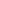 Modalitate prin care poate fi demonstrata îndeplinirea cerintei: se va prezenta certificatul constatator emis de ONRC, sau în cazul ofertanților străini, documente echivalente emise în țara de rezidență.Persoanele juridice / fizice straine, în calitate de ofertanti, sau parteneri ai unei asocieri, vor prezenta documente similare cu cele solicitate, valabile în tara de origine, în original sau copiecertificata ”conform cu originalul” însotite de o traducere autorizata a acestora în limba româna.certificata ”conform cu originalul” însotite de o traducere autorizata a acestora în limba româna.III.2.2) Capacitatea economică și financiarăIII.2.2) Capacitatea economică și financiarăIII.2.3.a) Capacitatea tehnică si/sau profesionalăIII.2.3.a) Capacitatea tehnică si/sau profesionalăInformatii si/sau nivel(uri) minim(e) necesare pentru evaluarea respectării cerintelor mentionateModalitatea de îndeplinireOperatorul să aibă in domeniul de activitate derularea de acest tip de serviciiDocumente:	Certificat constatator eliberat de Oficiul Național al Registrului	Comertului și Certificat de  înregistrare;Cazierul judiciar al operatorului economic și al membrilor organului de administrare, de conducere sau de supraveghere al respectivului operator economic, sau a acelor care au putere de reprezentare, de decizie sau de control în cadrul acestuia, așa cum rezultă din cerificatul constatator emis de ONRC/actul constitutiv Documente: Cazier judiciar al operatorului, și persoanelor care au putere de reprezentare de la PolițieOfertantul trebuie să detină autorizație de funcționare Operatorul economic va prezenta licență de funcționare eliberată de Inspectoratul General al Poliției Române-Direcția Ordine Publică valabilă ;Ofertantul trebuie să aibă capacitatea de îndeplinire a contractului din punct de vedere financiar.Operatorul economic va prezenta certificat constatator privind lipsa datoriilor restante, cu privire la plata impozitelor, taxelor sau a contribuțiilor la bugetul general consolidat și la bugetul local  la momentul prezentării;Personalul de pază al ofertantului trebuie să fie calificatSe va prezenta o declarație pe proprie răspundere privitor la atestarea personalului de pază propriu, însoțită de documente justificative.Informații privind partea din contract pe care operatorul economic are, eventual, intenția să o subcontracteze. Ofertantul are obligația de a preciza partea/părțile din contract pe care urmează să le subcontracteze și datele de recunoaștere ale subcontractanților propuși.Ofertantul va prezenta acordul/acordurile de subcontractare .ATENTIE:Subcontractanții pe a caror capacitati ofertantul se bazeaza pentru demonstrarea indeplinirii anumitor criterii de calificare și selecție sunt considerați si terti sustinatori, caz in care acordul de subcontractare reprezinta, in acelasi timp, si angajamentul ferm.(2) Autoritatea contractantă va lua in considerare aceasta sustinere, ca proba a indeplinirii criteriilor minime impuse in cadrul documentatiei de atribuire daca sunt indeplinite in mod cumulativurmatoarele conditii:terțul/tertii susținător(i) pot dovedi ca detin resursele invocate ca element de sustinere a ofertantului;ofertantul poate demonstra că va dispune efectiv de resursele entitatilor ce acorda sustinerea, necesare pentru realizarea contractului, in cazul in care tertul sustinator nu este declarat subcontractantIV.I.I) Tipul procedurii si modalitatea de desfisurareIV. 1.1.a) 	Modalitatea	de	desfăsurare	a	procedurii	de	atribuireOffline 	IV.1.1.b) Tipul proceduriiProcedura proprie — Conform PROCEDURII INTERNE pentru serviciile din Anexa 2 , PS -21 din 28.01.2022.IV.2.1) Criteriu  de atribuire :Prețul cel mai scăzutIV.3.6) Limba sau limbile în care poate fi redactată oferta/candidatura/proiectul sau cererea de participareLimba Romana.IV.3.7) Perioada minimă pe parcursul căreia ofertantul trebuie să își mențină oferta în luni : 12 luniIV.4.1. Modul de prezentare a propunerii tehnicePropunerea tehnică va fi prezentată în așa fel încât să detalieze si să demonstreze îndeplinirea tuturor cerintelor din Caietul de sarcini,. .Pe parcursul indeplinirii contractului de servicii, se vor respecta obligatiile referitoare la conditiile de muncă si protectia muncii prevazute de Codul Muncii, Legea 319/2006 si HGR 1425/2006. Ofertantul va preciza in cadrul ofertei faptul ca la elaborarea acesteia a tinut cont de obligatiile referitoare la conditiile de munca si protectia muncii. Formularul nr. 2.IV.4.2. Modul de prezentare a propunerii financiareIV.4.2. Modul de prezentare a propunerii financiarePropunerea financiara va fi prezentata pâna la data limita de depunere a ofertelor prevazuta în anuntul de participare .Legat de propunerea financiara, se va completa Formularul nr. 1.Pretul va fi exprimat in RON cu si fara TVA calculat pe o perioadă de 12 luni pentru un număr de 6978 ore  .Ofertantul va elabora propunerea financiară astfel încât aceasta să furnizeze toate informațiile legate de fundamentarea prețului, , in concordanță cu propunerea tehnică.Prețul va conține toate costurile referitoare la  salariu brut, spor de noapte, spor weekend, spor zile libere legale, concediu odihnă, contribuție asiguratorie muncă, profit etc.Propunerea financiara va fi prezentata pâna la data limita de depunere a ofertelor prevazuta în anuntul de participare .Legat de propunerea financiara, se va completa Formularul nr. 1.Pretul va fi exprimat in RON cu si fara TVA calculat pe o perioadă de 12 luni pentru un număr de 6978 ore  .Ofertantul va elabora propunerea financiară astfel încât aceasta să furnizeze toate informațiile legate de fundamentarea prețului, , in concordanță cu propunerea tehnică.Prețul va conține toate costurile referitoare la  salariu brut, spor de noapte, spor weekend, spor zile libere legale, concediu odihnă, contribuție asiguratorie muncă, profit etc.IV.4.3. Modul de prezentare a oferteiIV.4.3. Modul de prezentare a oferteiOfertele trebuie sa fie depuse prin una din una din metodele: pe e-mail  la ambele  adrese office@caminbatrani.primariacalarasi.ro și caminulpentrupersoanevarstnice@gmail.com sau prin plic sigilat la sediul instituției.Oferta va contine in mod obligatoriu un OPIS al documentelor care se depun.-Numele si adresa Autoritatii Contractante: Căminul pentru persoane vârstnice,, Sf.Antim Ivireanul,, CălărașiAdresă: str. Oborului nr. 2A, Călărași, jud. Calarasi, telefon/fax: 0242/313.136;In atentia Compartimentului Resurse Umane și Achizitii Publice-Numele procedurii pentru care se depune oferta; „Servicii  pază și intervenție ,, Operatorul economic trebuie sa ia toate masurile astfel încât oferta sa fie transmisa pe adresele de e-mail ale  autoritatii contractante sau prin plic sigilat la sediul instituției numai pâna la data limita de depunere a ofertelor, asa cum va fi aceasta evidentiata în anunțul de participare;Riscurile depunerii/transmiterii ofertei, inclusiv forta majora, cad în sarcina operatorului economic. Ofertele depuse la o alta adresa decât cele de  mai sus precizate sau dupa expirarea datei pentru depunere vor fi respinse.Documentele insotitoare sunt:-Scrisoare de înaintare;-documentele prevăzute în prezentele instrucțiuni pentru ofertanți ; În cazul documentelor emise de institutii/organisme oficiale abilitate în acest sens documentele respective trebuie sa fie semnate si parafate conform prevederilor legale.Orice operator economic are dreptul de a-si modifica sau de a-si retrage oferta numai înainte de data limita stabilita pentru depunerea ofertei si numai printr-o solicitare scrisa în acest sens. Atentie:Se solicită operatorilor economici să procedeze la numerotarea de la prima la ultima pagină a tuturor paginilor din cadrul ofertei, din cadrul documentelor de calificare si din cadrul celorlalte documente care însotesc oferta, astfel încât acestea să poată fi identificate în mod facil.Ofertantii au obligatia de a analiza documentatia de atribuire si de a transmite oferta conform tuturor instructiunilor, formularelor, prevederilor contractuale si caietului de sarcini continute în această documentatie.Accesarea pe e-mail a ofertelor și deschiderea ofertelor transmise prin plic sigilat  se va face fără participarea ofertanților/reprezentanților legali ai acestora datorită stării de alertă și măsurilor preventive aprobate la nivelul instituției.Ofertele trebuie sa fie depuse prin una din una din metodele: pe e-mail  la ambele  adrese office@caminbatrani.primariacalarasi.ro și caminulpentrupersoanevarstnice@gmail.com sau prin plic sigilat la sediul instituției.Oferta va contine in mod obligatoriu un OPIS al documentelor care se depun.-Numele si adresa Autoritatii Contractante: Căminul pentru persoane vârstnice,, Sf.Antim Ivireanul,, CălărașiAdresă: str. Oborului nr. 2A, Călărași, jud. Calarasi, telefon/fax: 0242/313.136;In atentia Compartimentului Resurse Umane și Achizitii Publice-Numele procedurii pentru care se depune oferta; „Servicii  pază și intervenție ,, Operatorul economic trebuie sa ia toate masurile astfel încât oferta sa fie transmisa pe adresele de e-mail ale  autoritatii contractante sau prin plic sigilat la sediul instituției numai pâna la data limita de depunere a ofertelor, asa cum va fi aceasta evidentiata în anunțul de participare;Riscurile depunerii/transmiterii ofertei, inclusiv forta majora, cad în sarcina operatorului economic. Ofertele depuse la o alta adresa decât cele de  mai sus precizate sau dupa expirarea datei pentru depunere vor fi respinse.Documentele insotitoare sunt:-Scrisoare de înaintare;-documentele prevăzute în prezentele instrucțiuni pentru ofertanți ; În cazul documentelor emise de institutii/organisme oficiale abilitate în acest sens documentele respective trebuie sa fie semnate si parafate conform prevederilor legale.Orice operator economic are dreptul de a-si modifica sau de a-si retrage oferta numai înainte de data limita stabilita pentru depunerea ofertei si numai printr-o solicitare scrisa în acest sens. Atentie:Se solicită operatorilor economici să procedeze la numerotarea de la prima la ultima pagină a tuturor paginilor din cadrul ofertei, din cadrul documentelor de calificare si din cadrul celorlalte documente care însotesc oferta, astfel încât acestea să poată fi identificate în mod facil.Ofertantii au obligatia de a analiza documentatia de atribuire si de a transmite oferta conform tuturor instructiunilor, formularelor, prevederilor contractuale si caietului de sarcini continute în această documentatie.Accesarea pe e-mail a ofertelor și deschiderea ofertelor transmise prin plic sigilat  se va face fără participarea ofertanților/reprezentanților legali ai acestora datorită stării de alertă și măsurilor preventive aprobate la nivelul instituției.